       г. СмоленскНаучная библиотекаНОВЫЕ ФОРМЫ РАБОТЫТермины и определения:ЭБС – электронно-библиотечная система.СМК – система менеджмента качества.ВКР – выпускные квалификационные работы.СГМУ – ФГБОУ ВО СГМУ Минздрава России; Федеральное государственное бюджетное образовательное учреждение высшего  образования «Смоленский государственный медицинский университет» Министерства здравоохранения Российской Федерации.НБ – научная библиотека. БФ – библиотечный фонд.ОКиО – отдел комплектования и обработки.ОИЭР – отдел информационных электронных ресурсов.ОСБИ – отдел справочно-библиографической информации.ОГБОУ ВО СГИИ - ОГБОУ ВО «Cмоленский государственный институт искусств».СОУБ им.  А.Н.Твардовского - Государственное бюджетное учреждение культуры “Смоленская областная универсальная библиотека имени  А.Т. Твардовского”.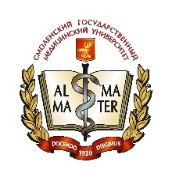 Федеральное государственное бюджетное образовательное учреждение высшего  образования«Смоленский государственный медицинский университет» Министерства здравоохранения Российской Федерации(ФГБОУ ВО СГМУ Минздрава России)№№п/пФормы   работы библиотекиДанные НБ СГМУ по новым формам работы1.Структура библиотекиВведена должность библиотекаря-каталогизатора (ОК и О)2.Компьютеризация библиотечных процессовнет3.Формирование фонда библиотеки. Развитие и расширение ресурсной базы библиотеки1.Приобретение 1192 названий новой литературы – 5819 экз.Из них учебной (в т.ч. учебно-методической) – 3224 экз., научной–585экз., художественной - 2 экз., прочей - 39 экз., нестандартные носители  информации - 147  2.Создание новой БД – «Авторефераты и диссертации»3.Подписание лицензионных договоров на новые удаленные ресурсы  - ЭБС «Консультант врача» и «Консультант студента»,  «Библиокомплектатор»  (коллекция изданий по клинической медицине), «Книгафонд»  и платформу «ВКР-ВУЗ». Апробация тестовых доступов - ЭБС «IPRbooks, Университетская библиотека онлайн, Ibooks.ru, ИВИС, ЭБС Издательства «Лань», Polpred.com. Обзор СМИ, ЭБС МЕДЛИБ.РУ. 4. Подготовка новых учетных форм ОКиО (в связи с включением в «Порядок учета» сетевых документов  в соответствии с новыми требованиями): -  «Реестр суммарного учета сетевых удаленных ресурсов (лицензионных)» (введен в оборот в декабре 2016 г.);- «Реестр суммарного учета инсталлированных документов».4.Формирование справочно-поискового аппаратаК юбилею известного ученого-пародонтолога Л.М. Цепова, отделом СБИ был подготовлен и издан   в октябре 2016 г. Смоленской городской типографией (тир.100 экз.) ПЕРСОНАЛЬНЫЙ БИБЛИОГРАФИЧЕСКИЙ УКАЗАТЕЛЬ «Ученый, врач, педагог». Издание было представлено на сайте и проанонсировано в соц-группах НБ.5.Библиотечно-библиографическое и информационное обслуживание читателей1.На 1 эт. (ОСБИ) оборудовано 1 рабочее место для инвалидов в соотв. с ГОСТом Р 7.0.20-2014 Библиотечная статистика и ед.измерения и приказом МК РФ от 10.11.2015 г. № 2761 «Об утверждении порядка обеспечения условий доступности для инвалидов библиотек и библиотечного обслуживания…».2.На базе ОИЭР НБ начата работа по проверке ВКР В ЭБС в соответствии с Приказом Минобра от 29 июня 2015г. № 636, Регламентом проверки ВКР в университете,   Распоряжением №3 17.05.2016  зав. НБ ГБОУ ВПО СГМУ отв. администратором за организацию сбора и загрузки ВКР в ЭБС был назначен зав. ОИЭР. За 2016 г. было проверено 38 ВКР выпускников вуза.   Студентам  было выдано соответствующее заключение о проверке установленного образца. 6.Гуманитарно-просветительская работа1. Бук-трейлер «А.И. Борохов. Этюды врачевания и не только…»;2. УЧАСТИЕ научной библиотеки (Научный абонемент) и музея СГМУ в 2-х проектах -  книжно-предметных  выставках для мероприятий Университета: 07 октября 2016 г. – II-я межрег. н.-практ. конференция «Актуальные вопросы педиатрии», посв. 50-летию педиатрического ф-та СГМУ;  14 октября 2016 г. – 6-я междисципл. н.-практ. конференция с междунар. участием «Сохрани мне жизнь». Выставки проанонсированы на сайте в новостной ленте СГМУ и в соц-группах НБ.3. 02 июня 2016 г. – выступление зав. НБ Рогозной Е.Л. на заседании совета научных подразделений СГМУ «Место библиотеки университета в подготовке научно-педагогических кадров в аспирантуре»; Было проведено  43 тематических выставки (726 экз.), 16 тематических экспозиций на сайте, 11 выставок новых поступлений, обучение 181 пользователя (40 часов). 7.Реклама библиотеки1.В 2016 г. сектором научный абонемент впервые был использована новая форма пропаганды книги – ПАСПОРТ КНИЖНОЙ ВЫСТАВКИ:Апрель 2016 г. – Паспорт к.в. «Гений, врачующий наши души»;Сентябрь 2016 г. - Паспорт к.в. «Педиатрия: вчера, сегодня, завтра» (50 лет педиатрическому факультету СГМУ).Посты размещены на сайте и проанонсированы в соц-группах НБ.2. С целью рекламы книги был использован новый, популярный в библиотечном сообществе, жанр  - «Бук-трейлер» (емкое, сжатое видеопредставление о книге на 1-2 мин.). 11 января 2016 г. к юбилею смоленского терапевта и ученого Александра Исааковича Борохова на сайте был представлен бук-трейлер «А.И. Борохов. Этюды врачевания и не только…» (и проанонсирован в соц-группах НБ). Материалы к  бук-трейлеру были подготовлены сотрудниками научного абонемента.   8.Методическое обеспечениеПодготовлены документы:«Инструкция по гигиенической обработке библиотечных фондов»;«Порядок проведения санитарного дня».9.Кадры библиотеки.  Повышение квалификацииПроведение мероприятий в целях повышения квалификации специалистов НБ:- внутрибиблиотечные занятия для сотрудников (библ./инф. обзоров, докладов, семинаров, видеоуроков и т.д.)  - 10 часов.- уроки компьютерной грамотности для персонала НБ – 18 часов (на базе ОИЭР).- в соответствии с планом-графиком профессиональной переподготовки специалистов г. Смоленска и Смоленской области: краткосрочные курсы повышения квалификации по программе «Кросс-культурная коммуникация библиотек Смоленского региона в электронной среде» зав. О ИЭР Михалевской на базе  ОГБОУ ВО СГИИ и СОУБ им.  А.Н.Твардовского (март 2016) Сотрудником получено удостоверение.- участие в IX ежегодной межрегиональной научно-практической конференции «Информационные технологии в региональном развитии», организованной администрацией Смоленской области 12 февраля 2016г. на базе СОУБ им. А.Т. Твардовского /зав. НБ, зав. ОИЭР/.- участие в сателитном симпозиуме «Проблемы оптимизации деятельности медицинских библиотек в современных условиях» (Москва, ЦНМБ) /зав. НБ, гл.хр.ф./. На расширенном МС НБ СГМУ сотрудникам были представлены документы, прайсы издательств и ресурсов, презентации и видеоматериалы с  симпозиума.  - вебинары:КАДРЫ: 1 сотрудник переведен с должности библиотекаря 1 кат. на должность ведущего библиотекаря в связи с изменением трудовой функции;  в ОКиО принят сотрудник на должность библиотекаря-каталогизатора.10.Система СМК1. Разработана новая блок-схема управления процессом ВП-5 и внесена в  ДП СМК «Библиотечное и информационное обслуживание». В лист регистрационных изменений внесена соответствующая запись;2. Составлен отчет деятельности НБ СГМУ по выполнению целей в 2015-2016 гг.;3. Разработан  и внедрен в процесс деятельности НБ СГМУ следующий документ:  «Приложение к документированной процедуре процесса ВП-5 «Библиотечное и информационное обслуживание», КОТОРОЕ ВКЛЮЧАЕТ В СЕБЯ:  1.	SWOT-анализ 2.	Идентифицированные риски и 3. Цели в области качества образовательной деятельности на 2016-2017 учебный год.4. Проведены внутрибиблиотечные  семинары в целях повышения уровня профессиональной компетентности специалистов НБ в области продвижения библиотечных услуг: - «Мониторинг потребностей качества услуг в НБ» (отдел обсл. и книгохранения).- «Продвижение библиотечных услуг в И-нете (в соц-медиа, на сайтах СГМУ и НБ)»  Пост рамещен на сайте и проанонсирован в соц-группах НБ (подг.заведующим  НБ).5.  С сентября по май 2015-2016 уч.года в отделах обслуживания библиотеки было  проведено анкетирование потребителей библиотечных и информационных услуг по вопросам качества обслуживания и удовлетворение запросов НБ СГМУ.В июне  заведующим библиотекой и зав. отделом обслуживания и книгохранения был  проведен анализ результатов исследования анкетирования с сентября 2015 по май 2016 гг. (с подведением итогов). 6. С целью интегрирования электронных ресурсов научной библиотеки в образовательный и научный процесс университета в течение года была продолжена работа по проведению мероприятий информирования студентов, интернов, ординаторов, аспирантов и профессорско-преподавательского состава о доступных электронных ресурсах (внутренних БД и внешних удаленных ресурсах (ЭБС):-  путем рассылки информационных писем по электронной почте и   на бумажных носителях;- размещение актуальной информации в новостной ленте официального сайта СГМУ и на страничке сайта «Научная библиотека СГМУ» в рубрике «Ресурсы». Планируемое достижение в 2016 г.: оценка количества посещений, предотвращение риска неинформированности потенциальных потребителей о предоставляемых услугах.11.Сохранность фондовПроведена плановая инвентаризация на кафедре философии, биоэтики, истории медицины и социальных наук (методический кабинет) с подведением итогов и оформлением результатов проверки.Проведен основной этап инвентаризации сектора «Учебный абонемент». Подготовлен список изданий БФ, которые прошли проверку.12.Материально-техническая базаС целью создания посетителям и сотрудникам НБ комфортных условий работы:- проведен косметический ремонт основных и служебных помещений НБ, холлов и коридоров (1250 м2);- ремонт комн. 16,17 фондохранилища НБ (штукатурка, побелка, покраска);- косметический ремонт, замена батарей отопления и сантехники на учебном абонементе;- замена люков в туалетных комнатах НБ (1 эт.);- проведена замена рассеивателей света в читальных залах НБ, холле 2 эт., кабинетах ОСБИ, ОКиО, ОИЭР;- приобретены книжные металлические стеллажи в кол-ве 7 шт. для оборудования помещений книгохранилища;- приобретена мебель для кабинета главного хранителя фондов (шкаф, офисный стол с тумбой, 5 офисных стульев и 1 кресло);- проведены комплексные мероприятия по пожарной безопасности: замена трубы пожарного гидранта, замена замков в соответствии с требованиями, установлены держатели для огнетушителей; на дверях установлены доводчики в кол-ве 2 шт.;- выполнены заявки работников библиотеки на приобретение канцелярских товаров и товаров для служебных нужд (каталожных карточек, разделителей и т.д.), электрооборудования, сантехники, а также моющих и иных хозяйственных средств;